54η ΠΡΟΣΚΛΗΣΗ ΣΥΓΚΛΗΣΗΣ ΟΙΚΟΝΟΜΙΚΗΣ ΕΠΙΤΡΟΠΗΣΚαλείστε να προσέλθετε σε τακτική δημόσια μεικτή συνεδρίαση της Οικονομικής Επιτροπής, σύμφωνα με το άρθρο 10 της από 11/3/2020 Πράξης Νομοθετικού Περιεχομένου (μέτρα αποφυγής της διάδοσης του Κορωναϊού Covid 19), καθώς και τις αριθμ. πρωτ. ΔΙΔΑΔ/Φ.69/182/οικ. 17896/20-09-2021 και αρίθμ. 643/24-9-2021 εγκυκλίους του Υπ. Εσωτερικών, που θα διεξαχθεί στο Δημοτικό Κατάστημα την 05η του μηνός Οκτωβρίου έτους 2021, ημέρα Τρίτη και ώρα 12:30 για την συζήτηση και λήψη αποφάσεων στα παρακάτω θέματα της ημερήσιας διάταξης:1. Εξειδίκευση πίστωσης για τη διεξαγωγή του 1ου Διεθνούς Συνεδρίου της Ψαλτικής Κοινότητας «ΨΑΛΤΙΚΗ 2.0»στην αίθουσα του Πνευματικού Κέντρου του Δήμου Τρικκαίων «Αθανάσιος Τριγώνης»  από 3 Νοεμβρίου 2021 έως 6 Νοεμβρίου 2021»2. Ορισμός υπολόγου για την έκδοση εντάλματος προπληρωμής για τοποθέτηση στύλων ΦΟΠ και Φ/Σ,  χορήγηση νέων παροχών ΦΟΠ για τη σύνδεση στο δίκτυο χαμηλής τάσης του δημοτικού φωτισμού σε δημοτικές οδούς του Δήμου Τρικκαίων και επαύξηση ισχύος παροχών, καθώς και εντάλματος προπληρωμής  για πληρωμή τραπεζικών εξόδων3. Έγκριση  απαλλαγής προσαυξήσεων από οφειλέτες του Δήμου4. Έγκριση διαγραφής ποσών τροφείων βρεφονηπιακών σταθμών λόγω διαγραφής των παιδιών για το σχολικό έτος 2020-20215. Έγκριση Πρακτικού 7 της  Επιτροπής διενέργειας  διαγωνισμού για την «Προμήθεια  οχημάτων - μηχανημάτων και παρελκόμενων του Δήμου Τρικκαίων, περί τροποποίησης της  αρ. 16553/26-05-2021 σύμβασης6. Έγκριση σύναψης προγραμματικής σύμβασης μεταξύ των Δήμων ΤΡΙΚΚΑΙΩΝ και ΠΑΤΜΟΥ καθώς και των όρων αυτής, με αντικείμενο την τεχνική και διοικητική υποστήριξη  του Δήμου Πάτμου από τις αρμόδιες υπηρεσίες του Δήμου Τρικκαίων σε σχέση με τις διαδικασίες προετοιμασίας, οργάνωσης και διενέργειας των ηλεκτρονικών διαγωνισμών, καθώς και αποτελεσματικής ολοκλήρωσης – παραλαβή τριών προμηθειών με τίτλους: • «ΠΡΟΜΗΘΕΙΑ ΕΝΟΣ (1) ΑΠΟΡΡΙΜΜΑΤΟΦΟΡΟΥ ΟΧΗΜΑΤΟΣ ΤΥΠΟΥ ΜΥΛΟΥ ΧΩΡΗΤΙΚΟΤΗΤΑΣ 12 m3», • «ΠΡΟΜΗΘΕΙΑ ΕΝΟΣ (1) ΜΙΚΡΟΥ ΕΛΑΣΤΙΚΟΦΟΡΟΥ ΦΟΡΤΩΤΗ ΓΙΑ ΤΟΝ ΔΗΜΟ ΠΑΤΜΟΥ» και • «ΠΡΟΜΗΘΕΙΑ ΕΝΟΣ (1) ΜΙΚΡΟΥ ΕΡΠΥΣΤΡΙΟΦΟΡΟΥ ΕΚΣΚΑΦΕΑ ΓΙΑ ΤΟΝ ΔΗΜΟ ΠΑΤΜΟΥ», τις οποίες ο Δήμος Πάτμου ενέταξε την χρηματοδότηση της υλοποίησής τους στο ΠρόγραμμαΦΙΛΟΔΗΜΟΣ ΙΙ  του Υπουργείου Εσωτερικών. Παροχή εξουσιοδότησης στο Δήμαρχο Τρικκαίων για την υπογραφή της7. Ορθή επανάληψη της υπ’ αριθμ. 156 / 2021 απόφασης της Οικονομικής Επιτροπής του Δήμου Τρικκαίων, ως προς αποφασιστικό σκέλος αυτής8. Έγκριση των όρων διακήρυξης και των τευχών δημοπράτησης  για τον ανοιχτό ηλεκτρονικό διαγωνισμό που θα διεξαχθεί  μέσω του Εθνικού Συστήματος Ηλεκτρονικών Δημοσίων Συμβάσεων του Έργου «ΔΗΜΙΟΥΡΓΙΑ ΕΚΤΕΤΑΜΕΝΟΥ ΔΙΚΤΥΟΥ ΠΟΔΗΛΑΤΟΔΡΟΜΩΝ», προϋπολογισμού  734.301,39€ (συμπεριλαμβανομένου ΦΠΑ)9. Έγκριση 1ου ΑΝΑΚΕΦΑΛΑΙΩΤΙΚΟΥ ΠΙΝΑΚΑ ΕΡΓΑΣΙΩΝ (Α.Π.Ε.) του έργου "Αποκατάσταση ζημιών Δήμου Τρικκαίων της Περιφερειακής Ενότητας Τρικάλων που επλήγη από τη φυσική καταστροφή της 18ης και 19ης Σεπτεμβρίου 2020, Υποέργο 2: «Αντιπλημμυρική προστασία - Καθαρισμός κοίτης στον Αγιαμονιώτη ποταμό»"10. Χορήγηση παράτασης προθεσμίας περαίωσης της σύμβασης:   «ΕΠΙΣΚΕΥΗ ΚΑΙ ΣΥΝΤΗΡΗΣΗ ΠΙΣΙΝΑΣ ΚΑΙ ΚΤΗΡΙΩΝ ΣΤΟ ΠΑΡΚΟ ΑΓΙΟΥ ΓΕΩΡΓΙΟΥ ΔΗΜΟΥ ΤΡΙΚΚΑΙΩΝ »Πίνακας Αποδεκτών	ΚΟΙΝΟΠΟΙΗΣΗ	ΤΑΚΤΙΚΑ ΜΕΛΗ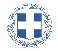 ΕΛΛΗΝΙΚΗ ΔΗΜΟΚΡΑΤΙΑ
ΝΟΜΟΣ ΤΡΙΚΑΛΩΝΔΗΜΟΣ ΤΡΙΚΚΑΙΩΝΔ/ΝΣΗ ΔΙΟΙΚΗΤΙΚΩΝ ΥΠΗΡΕΣΙΩΝΤΜΗΜΑ ΔΙΟΙΚΗΤΙΚΗΣ ΥΠΟΣΤΗΡΙΞΗΣΓραμματεία Οικονομικής ΕπιτροπήςΤρίκαλα, 1 Οκτωβρίου 2021
Αριθ. Πρωτ. : 39241ΠΡΟΣ :  1.Τα μέλη της ΟικονομικήςΕπιτροπής (Πίνακας Αποδεκτών)(σε περίπτωση κωλύματος παρακαλείσθε να ενημερώσετε τον αναπληρωτή σας).Ο Πρόεδρος της Οικονομικής ΕπιτροπήςΔημήτριος ΒασταρούχαςΑντιδήμαρχος Βότσιου – Μακρή Παρασκευή Λεβέντη – Καρά Ευθυμία Οικονόμου Ιωάννης Κωτούλας Ιωάννης Παζαϊτης Δημήτριος Αλέστα Σοφία Παππάς ΑπόστολοςΚαϊκης ΓεώργιοςΔήμαρχος & μέλη Εκτελεστικής ΕπιτροπήςΓενικός Γραμματέας  Δ.ΤρικκαίωνΑναπληρωματικά μέλη Ο.Ε. 